Poznajemy mieszkańców polskich lasów.Na początek Skrzaciki posłuchajcie wiersza Heleny Bechlerowej pt. Może zobaczymy.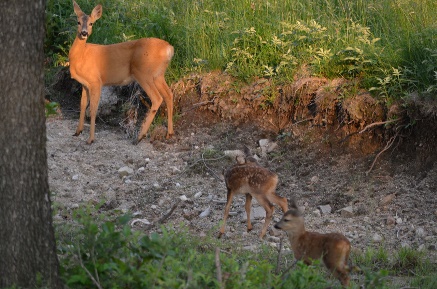 Idźmy leśną ścieżką Cicho, cichuteńko,Może zobaczymySarniątko z sarenką.Może zobaczymy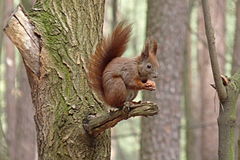 Wiewióreczkę małą,Jak wesoło skacze Z gałęzi na gałąź.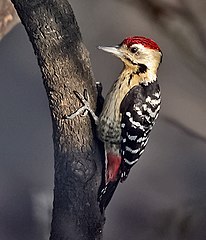 I niech nikt po lesieNie gwiżdże nie woła-Może usłyszmyPukanie dzięcioła.A może zaśpiewaMiędzy gałązkamiJakiś mały ptaszek,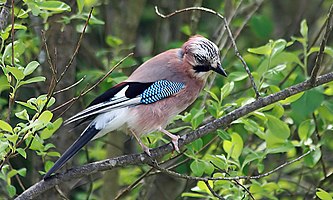 Którego nie znamy.I będzie Nas witałWesołą piosenką.Tylko idźmy lasem Cicho cichuteńko.A tutaj piosenka do posłuchania i pośpiewania.https://www.youtube.com/watch?v=fP-IzXYLfb0Źródła: miastodzieci.pl, zagadkidladzieci.net, paniomania.pl, kusiatka.spotblog.comKila zagadek- kto zna takie zwierzątko?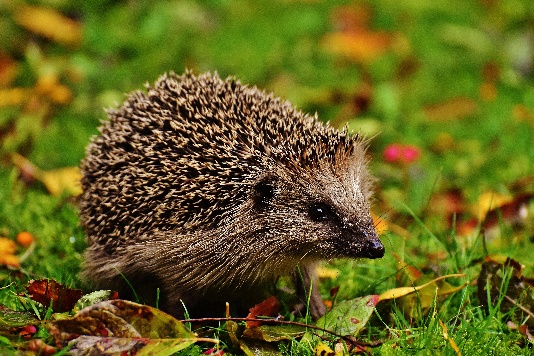 Ma krótkie nóżkii mały ryjek.Chociaż na igły,nigdy nie szyje.           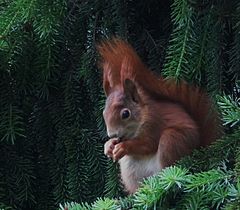 W dziupli na drzewiewysoko mieszka.Chcesz ją ucieszyć– daj jej orzeszka.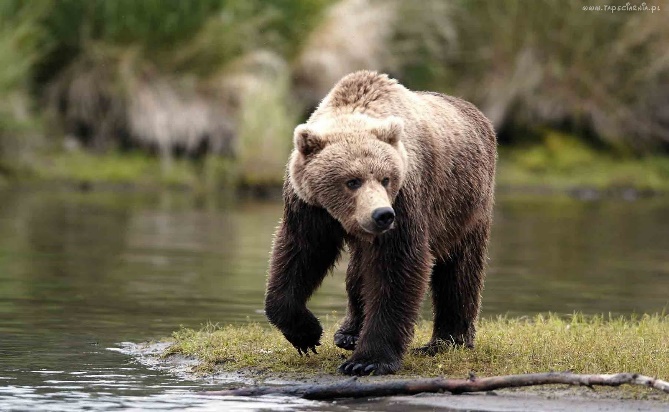 Duże i piękne są te zwierzęta,w wysokich górach, w lasach mieszkają. Żadne z nich zimnych dni nie pamięta, bo wszystkie smacznie je przesypiają.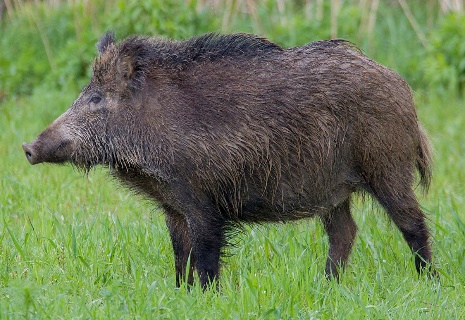                                      Kuzyn świnki, żyje w lesieporośnięty jest szczeciną.Żołędzie, grzyby, kasztanyz głodu nie dadzą mu zginąć.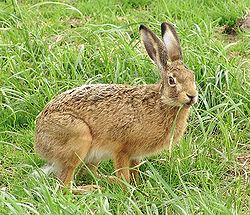 Ma długie uszy,bardzo zwinnie skacze.Zmyka więc przez pola,gdy psa zobaczy.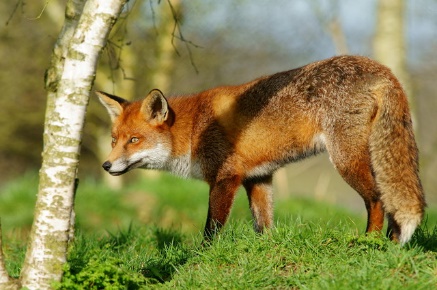 Co za zwierz po lesie chodzi,i rudą kitą liście zamiata?Gdy noc ciemna zapada,cichutko do kurników się skrada.Proszę o wycięcie puzzli wzdłuż czarnej linii i przyklejenie w odpowiedniej kolejności na kartce. Można takie ułożone puzzle pokolorować.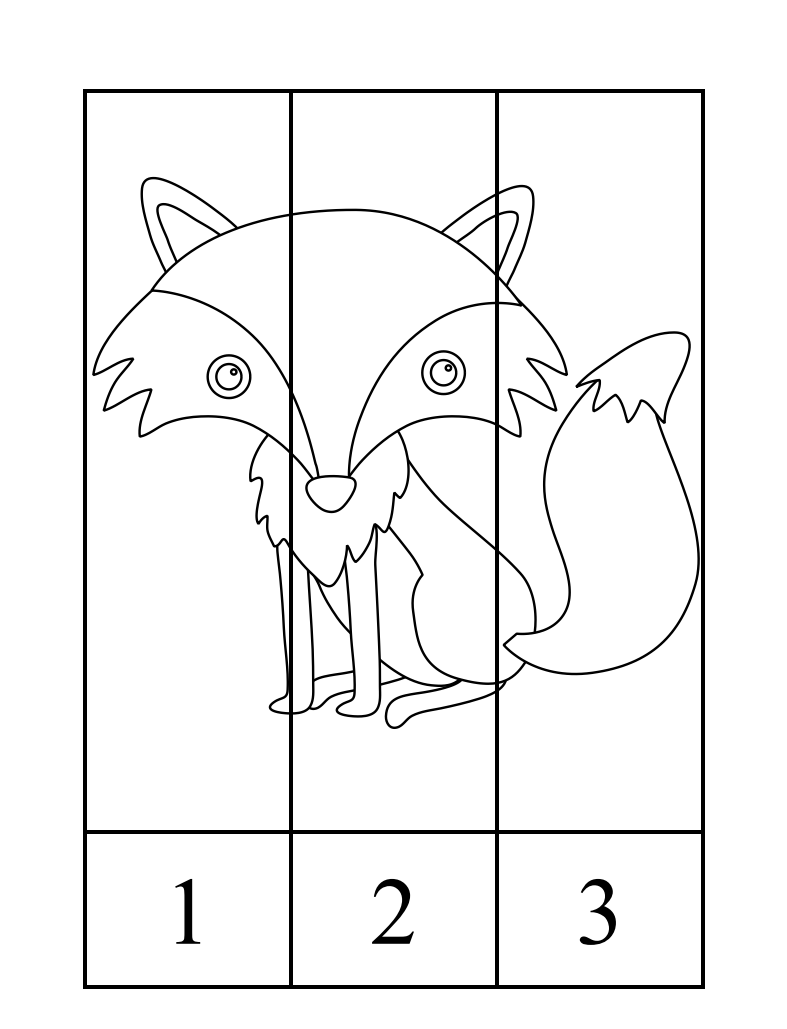 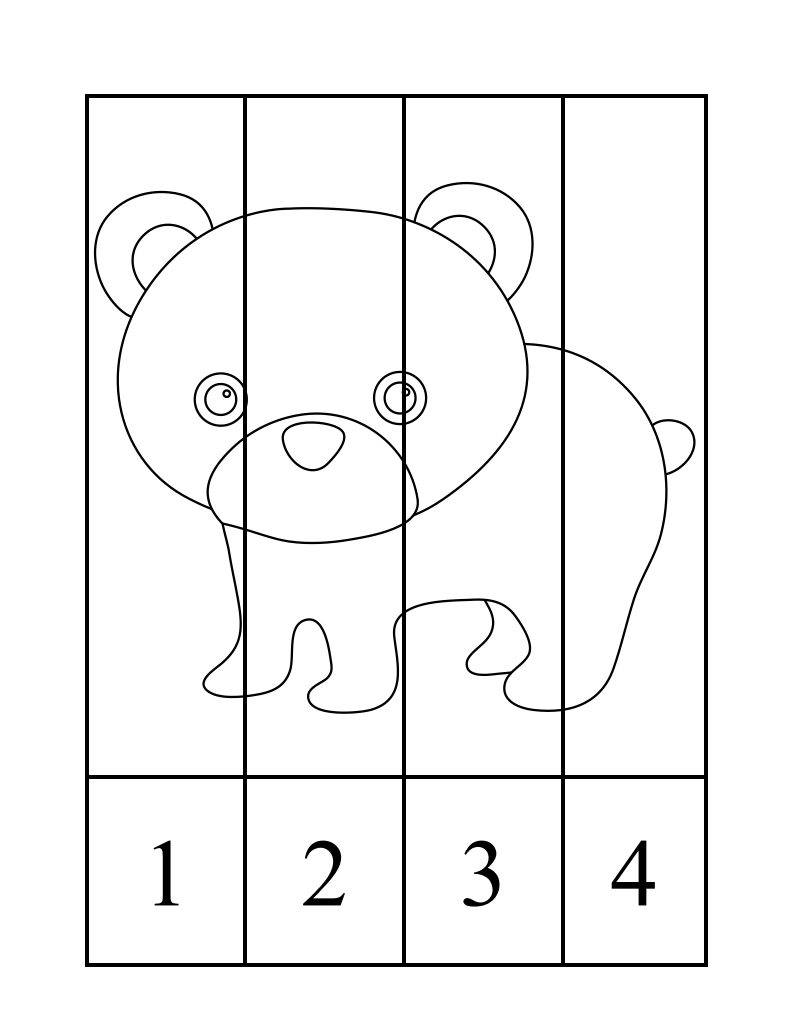 Pomóż wiewiórce przejść przez labirynt i dotrzeć do orzecha. 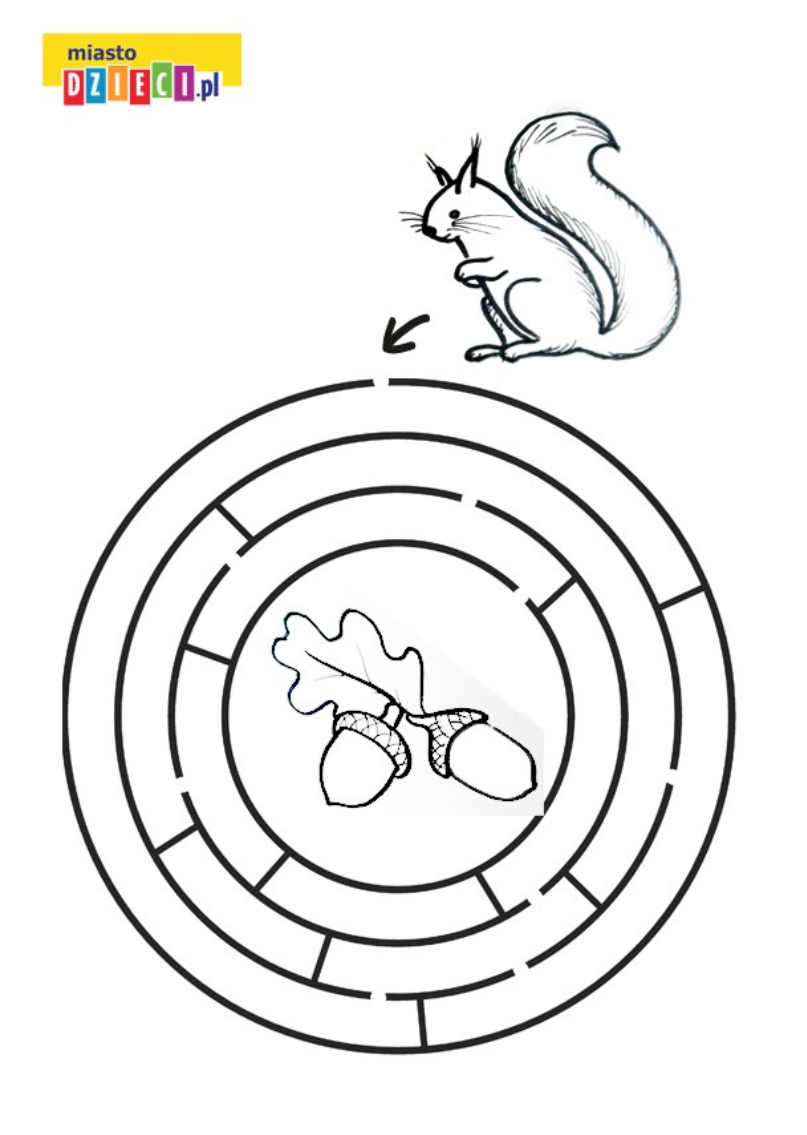 Rysuj po śladzie.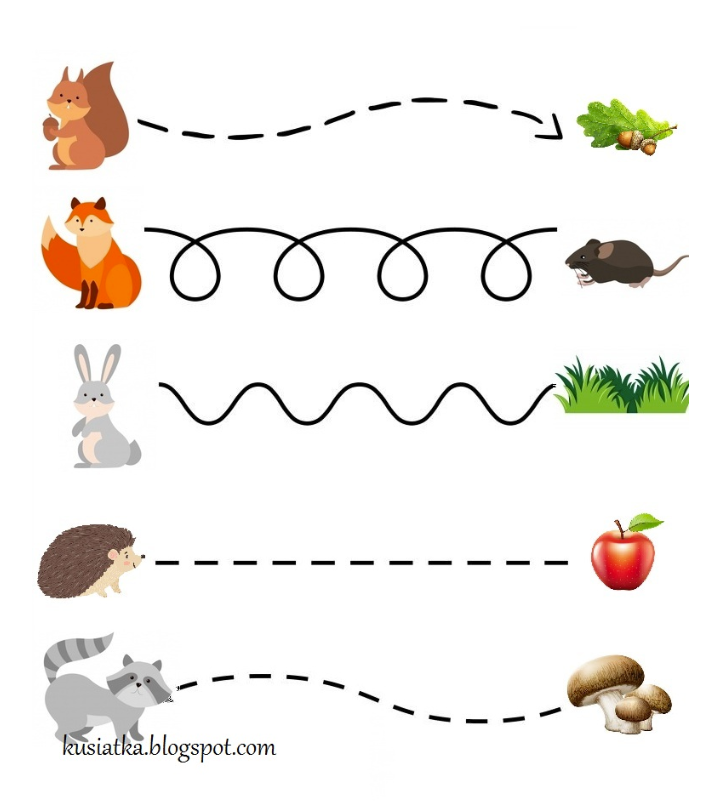 A na koniec kilka zabaw logopedycznych z Panią Asią (ta sztuczka z długopisem była nie lada wyzwaniem) 😉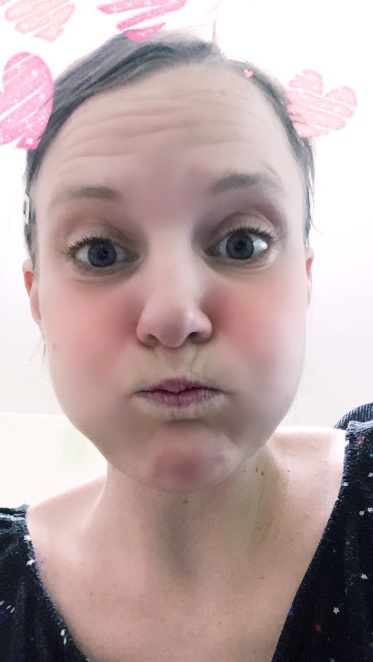 Nabierz dużo powietrza do buzi i przytrzymaj    chwilę. A później głośno wypuść.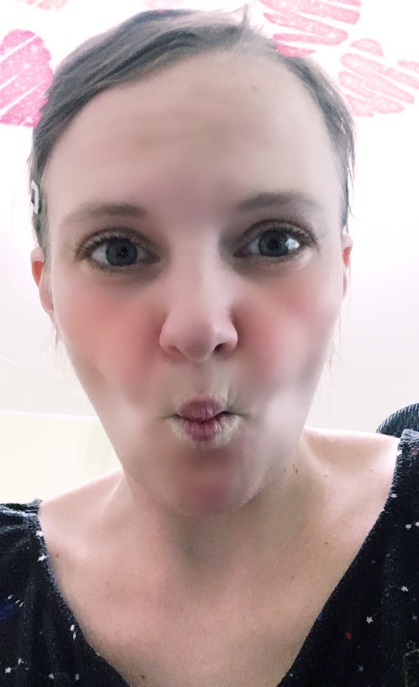 A teraz mocno wciągnij policzki i cmoknij głośno jakbyś puszczał całusa.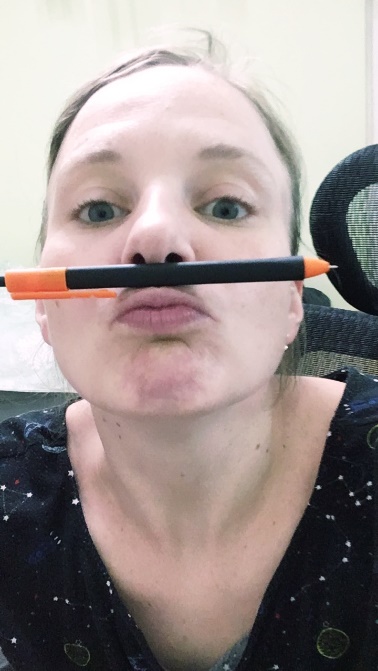 Czy potrafisz tak jak Ja, utrzymać długopis samymi ustami? Powodzenia!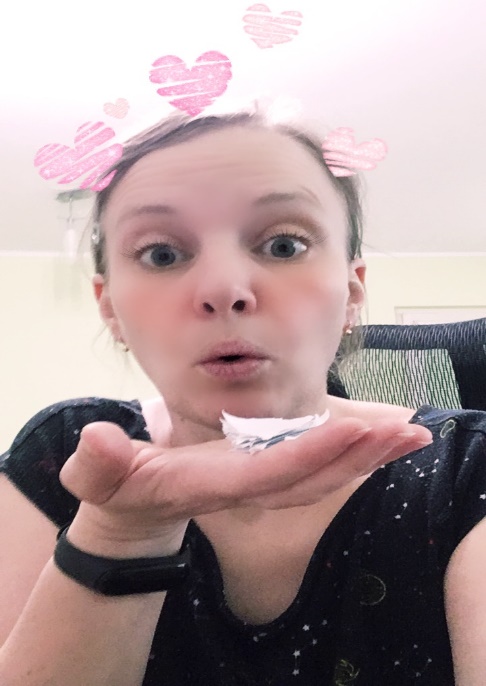 A teraz spróbuj dmuchać na kolorowe piórka lub kawałki bibuły, aby jak najdalej pofrunęły.